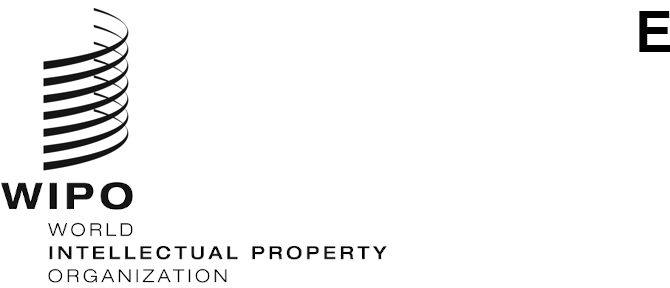 WIPO/IP/CONV/GE/21/INF/3/PROV.5ORIGINAL: EnglishDATE: September 23, 2021WIPO CONVERSATION ON INTELLECTUAL PROPERTY (IP) AND Frontier TechnologiesFourth Session
Geneva, 22 to 23 September 2021, 12.00 to 14.30 CETList of Interventionsprepared by the WIPO SecretariatThursday, September 23, 2021Panel 4: Data in the current IP systemRussian Federation / Fédération RusseMr. Alexander GORBUNOV, Advisor to the Director, Federal Institute of Industrial Property, MoscowMs. Daria SHIPITSYNA, Advisor, Center for International Cooperation, Federal Service for Intellectual Property (ROSPATENT), MoscowJapan / JaponMs. Yuka ONIZUKA, Deputy Director, Intellectual Property Policy Office, Ministry of Economy, Trade and Industry, TokyoRepublic of Korea / République de Corée Mr. Dae Soon JUNG, Director of Industrial Property Trade & Cooperation Division, Korean Intellectual Property Office, DaejeonUnited Kingdom / Royaume-UniMr. Robin STOUT, Deputy Director, Copyright Legal Framework, United Kingdom Intellectual Property Office, NewportEuropean Union Intellectual Property Office (EUIPO) / Office de l'Union européenne pour la propriété intellectuelleMr. Thierry GRANET, IT Specialist, Alicante, Spain / EspagneInternational Chamber of Commerce (ICC) / Chambre de commerce internationaleMr. Danny GRAJALES PEREZ-Y-SOTO, Knowledge Manager, Paris, France / FranceInternational Confederation of Societies of Authors and Composers / Confédération Internationale des Sociétés d’Auteurs et Compositeurs (CISAC)Mr. Barry SCANNELL, Chair, CISAC AI and Copyright working-group, Paris, France / FranceJapan Intellectual Property Association (JIPA)Mr. Takeshi UENO, JIPA Councilor, Tokyo, Japan / JaponInternational Federation of the Phonographic Industry (IFPI)Mr. Abbas LIGHTWALLA, Acting Director of Legal Policy, London, United Kingdom / Royaume-UniSouth Centre (SC) / Centre Sud (CS)Mr. Vitor IDO, Programme Officer, Health, Intellectual Property and Biodiversity Programme (HIPB), Geneva, Switzerland / SuisseRobert Bosch Engineering and Business Solutions Private Limited Mr. Aman SINHA, Intellectual Property Counsel, Bengaluru, India / IndeEricssonMr. Piotr MACH, Patent Attorney, Ericsson, Reading, United Kingdom / Royaume-UniIndividualsMr. Christian CZYCHOWSKI, Prof. Dr., Attorney at Law, Nordemann Czychowski & Partner Rechtsanwältinnen und Rechtsanwälte mbB, Berlin, Germany / AllemagneMs. Rita MATULIONYTE, Senior Lecturer, Macquarie Law School, Australia / AustralieMs. Kimani GODDARD, PhD Fellow, Maastricht University, Netherlands / Pays-BasMr. Jin Keun JEONG, Professor, Kangwon National University Law School, Chuncheon, Republic of Korea / République de CoréeMr. Dae-Hee LEE, Professor, Korea University School of Law, Seoul, Republic of Korea / République de CoréeMs. Luo LI, Assistant Professor in Law, Coventry Law School, Coventry University, United Kingdom / Royaume-UniMs. Daniela SIMONE, Honorary Lecturer, University College London, United Kingdom / Royaume-Uni[End of Document]